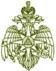 МЧС РОССИИГЛАВНОЕ УПРАВЛЕНИЕМИНИСТЕРСТВА РОССИЙСКОЙ ФЕДЕРАЦИИ ПО ДЕЛАМ ГРАЖДАНСКОЙ ОБОРОНЫ, ЧРЕЗВЫЧАЙНЫМ СИТУАЦИЯМ И ЛИКВИДАЦИИ ПОСЛЕДСТВИЙ СТИХИЙНЫХ БЕДСТВИЙПО ИРКУТСКОЙ ОБЛАСТИ(Главное управление МЧС России по Иркутской области)ул. Красноармейская 15, Иркутск, 664003тел.45-29-48, 45-32-46, 45-29-49 факс 24-03-59E-mail: mailbox@emercom.irtel.ru www.38.mchs.gov.ru№ 2-2-1447 от 07.08.2020 г.  Главам МО Иркутской областиЕДДС муниципальных образований Начальникам  местных пожарно-спасательных гарнизонов Иркутской областиРуководителям территориальных  подразделений федеральных органов исполнительной властиРуководителям объектовСтаростам населенных пунктов Начальнику ОГБУ « ПСС Иркутской области»Руководителям  всех видов пожарной охраны и спасательных подразделенийПредупреждение об опасных и неблагоприятных метеорологических явленияхПо данным Федерального государственного бюджетного учреждения «Иркутское управление по гидрометеорологии и мониторингу окружающей среды»(ФГБУ «Иркутское УГМС»)Прогноз погоды на суткис 20 часов 07 августа   до 20 часов 08 августаПо области: переменная облачность, местами кратковременные дожди, грозы, ночью в Нижнеудинском, Тулунском и центральных районах, днём в южных районах кратковременные, местами сильные дожди, в течение суток в горах Восточного Саяна и южного Прибайкалья сильные, местами очень сильные дожди, утром при прояснении туман. Ветер северо-западный, северный 2-7 м/с, местами порывы до 14 м/с. Температура ночью +11,+16°, при прояснении +5,+10°, днем +19,+24°, при увеличении облачности +13,+18°, в Чунском и северных районах +25,+30°, местами до +20°.По городу Иркутску: переменная облачность, кратковременный дождь, ветер северо-западный ночью 4-9 м/с, днём 7-12 м/с, температура ночью +12,+14°, днём +19,+21°.По риску неблагоприятных метеорологических явлений погоды:Проверить готовность органов управления, оперативных групп, сил постоянной готовности и других сил, предназначенных к экстренным действиям, отдать необходимые распоряжения. Уточнить планы действий в случае возникновения чрезвычайных ситуаций.Довести до руководителей органов местного самоуправления, объектов экономики, старост сельских  населенных пунктов предупреждение о неблагоприятных метеорологических явлениях погоды и рекомендации по порядку реагирования на него.Через СМИ довести прогноз о возможных неблагоприятных метеорологических явлениях до населения на подведомственных территориях, подчиненного персонала.Организовать проведение профилактических мероприятий по недопущению палов травы и  переходов лесных пожаров на населенные пункты.Рассмотреть вопросы повышения уровня пожарной безопасности, выполнения профилактических мероприятий по недопущению перехода лесных пожаров на населенные пункты, а также перехода пала травы на жилые строения.Запретить разведение костров, выжигания сухой травянистой растительности, проведение пожароопасных работ на подведомственных  участках.Организовать работу по ограничению пребывания граждан в лесах, въезда в них автотранспортных средств, проведения в лесах определённых видов работ.Организовать  работу  патрульных, патрульно - маневренных,  маневренных и контрольных групп с привлечением  специалистов МО.Провести проверку готовности для возможного использования в тушении пожаров имеющейся водовозной и землеройной техники.Организовать работу по разработке дополнительных мероприятий, направленных на обеспечение пожарной безопасности населенных пунктов и садоводческих товариществ. Организовать и провести сходы граждан по вопросам соблюдения требований пожарной безопасности, проведение соответствующей разъяснительной работы по действиям при возникновении пожара и опасных факторов лесных пожаров и палов травы.Организовать работу по размещению наглядной агитации по вопросам соблюдения мер пожарной безопасности и необходимых действий при обнаружении пожара.На объектах экономики создать группы пожаротушения и проведения патрулирований в границах объектов и прилегающих территорий.Организовать и провести дополнительные мероприятия по созданию минерализованных полос с целью исключения перехода палов растительности и лесных пожаров на объекты экономики.Обеспечить информационный обмен диспетчерских служб объектов экономики с ЕДДС муниципальных образований и оперативно-дежурной сменой ЦУКС ГУ МЧС России по Иркутской области.Проверить готовность техники и оборудования объектов к ликвидации лесных пожаров и горения растительности вблизи объектов.Организовать взаимодействие через дежурно диспетчерские службы объектов с территориальными подразделениями Министерства лесного комплекса.Проверить готовность  к реагированию силы и средства муниципального звена ТП РСЧС.При необходимости организовать круглосуточное дежурство руководящего состава органов управления.По риску возможного подтопления:1. Осуществлять контроль гидрометеорологических параметров и уточнение текущей обстановки, складывающейся на территории района и населенных пунктов.2. Исходя из прогноза ФГБУ «Иркутское УГМС» организовать своевременное выдвижение оперативных (рабочих) групп в паводкоопасные районы для контроля за складывающейся обстановкой.3. Организовать контроль подтопления автомобильных дорог.4. Проверить готовность сил и средств, к реагированию при ухудшении обстановки, а также наличие материальных ресурсов для отсыпки дамб и проведения берегоукрепительных работ.5. Проверить готовность мест для временного размещения отселяемого населения и временного содержания скота, создание запасов кормов, временных складов для материальных средств из зон возможного затопления.6. Провести своевременную эвакуацию населения, находящегося в зоне возможного подтопления.7. Организовать проверку систем оповещения и информирования населения через все имеющиеся средства о прогнозируемой обстановке.8. В случае ухудшения гидрологической обстановки, организовать работу дополнительных водомерных постов с представлением оперативной информации.Предоставить письменный доклад о проведенных мероприятиях (формы word и excell в одном письме) в адрес инженера мониторинга и прогнозирования чрезвычайных ситуаций по электронной почте Е-mail: tcmp@emercom.irtel.ru или по факсу (8-395-2) 452-903 до 17:00 07.08.2020 г. Обо всех возникших предпосылках ЧС немедленно информировать ОД ЦУКС МЧС России по Иркутской области» (т. 45-32-46). Заместитель начальника центра (старший оперативный дежурный)ЦУКС (управление) ГУ МЧС России по Иркутской области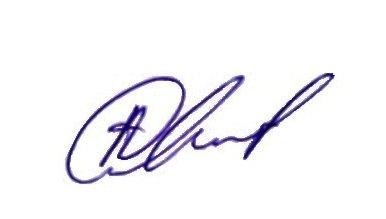 подполковник внутренней службы					                    А.В. ОстащенкоИсполнитель: Сёмин Д.И.тел. 452-9898-10 августа местами в северных и верхнеленских районах ожидается высокая 4 класса и чрезвычайная 5 класса пожароопасность лесов.8 августа ночью в Нижнеудинском, Тулунском и центральных районах, днём в южных районах кратковременные, местами сильные дожди, в горах Восточного Саяна и южного Прибайкалья  в течение суток очень сильные дожди, грозы.